АДМИНИСТРАЦИЯ  ВЕСЬЕГОНСКОГО  МУНИЦИПАЛЬНОГО ОКРУГА                                                   ТВЕРСКОЙ  ОБЛАСТИ                                                 П О С Т А Н О В Л Е Н И Е                                                                         г. Весьегонск  25.06.2021 г.								                                   № 274 О Плане основных мероприятий по реализации Стратегии противодействия экстремизму в Российской Федерации на период до 2025 года на территории Весьегонского муниципального округа на 2021-2022 годыВо исполнения Указа Президента Российской Федерации от 19.12.2012 г. N 1666 «О Стратегии государственной национальной политики Российской Федерации на период до 2025 года»,  распоряжением Правительства Российской Федерации от 23.12.2015 N 2648-р «О плане мероприятий по реализации в 2016 - 2018 годах Стратегии государственной национальной политики Российской Федерации на период до 2025 года», распоряжения Правительства Тверской области от 10.02.2017 г. № 58-рп «О плане основных мероприятий по реализации Стратегии противодействия экстремизму в Российской Федерации на период до 2025 года на территории Тверской области»1. Утвердить план основных мероприятий по реализации Стратегии противодействия экстремизму в Российской Федерации на период до 2025 года на территории Весьегонского муниципального округа на 2021-2022 годы (далее - План) (прилагается).2. Ответственность за исполнение пунктов Плана мероприятий по реализации Стратегии противодействия экстремизму в Российской Федерации на период до 2025 года на территории Весьегонского муниципального округа на 2021-2022 годы возложить на заместителей Главы Администрации по курирующим направлениям деятельности.3.  Контроль за исполнением настоящего постановления возложить на заместителя Главы Администрации Весьегонского муниципального округа по экономическим вопросам Тихонова А.А.4. Настоящее постановление вступает в силу со дня его принятия и подлежит размещению на официальном сайте Администрации Весьегонского муниципального округа.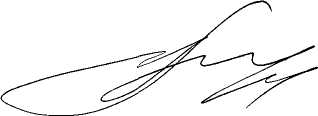  Глава Весьегонскогом муниципального округа 	                  	                                                    А.В. Пашуков